ICAT Renewable Energy Assessment Reporting TemplateThis template is for the development of an ICAT Renewable Energy impact assessment. The reporting template is intended to serve as a guide to prepare a comprehensive report for communicating the results of the assessment. This template aligns with the key recommendations throughout the ICAT Renewable Energy Methodology and the reporting recommendations in Chapter 11. It includes tables from the methodology to guide users to provide recommended information for each assessment step. Chapter references are provided if users need to refer to the ICAT Renewable Energy Methodology for additional information. Users are encouraged to describe the output of each step in a narrative and/or visual form to prepare a comprehensive report. Further suggestions for completing the reporting template are given under each section heading below. In alignment with the principle of transparency, users are encouraged to provide clear and complete information for stakeholders to assess the credibility and reliability of the results. Disclose and document all relevant methods, data sources, calculations, assumptions and uncertainties. Disclose the processes, procedures and limitations of the assessment in a clear, factual, neutral and understandable manner through an audit trail with clear documentation. The information should be sufficient to enable a party external to the assessment process to derive the same results if provided with the same source data. If technical review is pursued, the assessment report should document all the information necessary to demonstrate how the impact assessment fulfills the key recommendations followed.All instructions and reporting suggestions, including this introductory text, can be deleted from the final document. REPORT TITLELogo Document Prepared by (individual or entity)Contact Information Report Date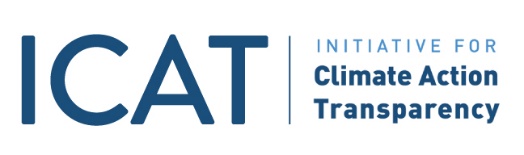 Table of ContentsInsert table of contentsSummary of the assessment Provide a general description of the assessment and a summary of the main findings, to enable an understanding of the assessment, including the following: Name of the policy or action assessed indicating whether the assessment applies to an individual policy/action or a package of related policies/actions. If a package is assessed, which policies or actions are included in the package. Person(s) or organization(s) that conducted the assessmentMonth/Year the assessment was completedWhether the assessment is an update of a previous assessment, if so, links to any previous assessmentsObjective(s) of the assessment (Reference: Chapter 2)Intended audience(s) of the assessment (Reference: Chapter 2)Opportunities for stakeholders to participate in the assessment (Reference: Chapter 4.2.5)The assessment boundary in terms of impacts covered, geographical and sectoral coverage, and the assessment period Whether the assessment is ex-ante, ex-post, or a combination of ex-ante and ex-post Main findings of the assessment(s) as well as any recommendations from the assessment team. A summary for policy makers should be short and concise. Technical review statement, if a technical review of the assessment was conducted Description of the policy or action (Reference: Chapter 5)Description of the policy Provide a description of the policy, including the following: Summary description of the policy (or a package of related policies) being assessed using the table below to provide the recommended information for the policyTable 2.1: Summary description of the policy Additional information about the policy, if relevant, using the table below Table 2.2 Additional information about the policy Individual policy or package of policiesExplain whether an individual policy or a package of policies is assessed. Describe the method used to determine whether to assess an individual policy or a package of policies. If a package of policies is assessed, describe which policies are included in the package.Ex-ante or ex-post assessmentDescribe whether the assessment is ex-ante, ex-post, or a combination of ex-ante and ex-postIdentification of impacts(Reference: Chapter 6)GHG impactsDescribe the GHG impacts of the policy, including the following: A description of the intermediate effects, including the stakeholders, inputs and activities that are needed to implement the policy. A list of all the potential GHG impacts of the policy and associated GHG source categories, using the table below. Add or remove rows as needed. Table 3.1: GHG sources for the policyA causal chain, following the example below to display inputs and administrative activities, intermediate effects and GHG impact. A PowerPoint template for creating a causal chain is provided at: https://climateactiontransparency.org/icat-toolbox/renewable-energy/Figure 3.1 Causal Chain3.2 GHG assessment boundaryList all the GHG impacts of the policy, using the table below. Indicate which GHG impacts are significant and therefore included in the GHG assessment boundary and explain the approach used to determine the significance. Include GHG sources and carbon pools that are excluded from the GHG assessment boundary, with justification for their exclusion. Table 3.3: GHG impacts of the policy3.3 GHG assessment periodState the GHG assessment period and explain how it was defined.Renewable energy addition of the policy ex-ante(Reference: Chapter 7)Technical potential of policy for the assessment periodProvide an estimate of the technical potential for the assessment period that the policy is expected to achieve. Including a description of any assumptions, methods used and any relevant sources.Policy design characteristicsAccount for the effect of policy design characteristics on the technical potential of the policy, including the following: A list of policy design characteristics that are likely to influence the RE technical potential and a description of how they are expected to influence RE deployment, using the table below. Add or remove rows as needed.Table 4.1: Policy design characteristics and their expected influenceA refined estimate of the technical potential of the policy, after accounting for policy design characteristics. Financial feasibility of RE technologiesAccount for the effect of financial feasibility on renewable energy technologies, including the following: A list of factors that affect the financial feasibility of renewable energy technologiesAn evaluation of the financial feasibility of specific RE technologiesA refined estimate of the technical potential after accounting for factors that affect the financial feasibility of RE technologies Other barriersAccount for the effect of other barriers on the technical potential of the policy, including the following: A list of barriers and an explanation of how they hinder RE deployment using the table below. Add or remove rows as needed.Table 4.2: Analysis of other barriersA refined estimate after accounting for other barriers Estimated RE addition Provide the estimated RE addition of the policy upon completion of the analysis, including the following: The method or approach used to assess uncertaintyAn estimate or description of the uncertainty and/or sensitivity of the results, to help users of the information properly interpret the resultsGHG impacts of the policy ex-ante (Reference: Chapter 8)State the method chosen to estimate the GHG impacts (approach 1 or approach 2). (Reference: Section 8.1)GHG impacts of the policy ex-anteFor the emissions trajectory method, provide: An estimate of the emissions trajectory using an energy model or the method for limited data availabilityThe calculated GHG emissions reductions (if relevant)For the grid emission factor method, provide: An estimate of the grid emission factor using the combined margin approach or emission factor modellingThe calculated GHG emissions reductionsFor either method, provide: Any methodologies and assumptions used to estimate GHG emissions reductions, including any models usedAll sources of data used to estimate key parameters, including activity data, emission factors, GWP values and assumptions The method or approach used to assess uncertainty An estimate or description of the uncertainty and/or sensitivity of the results, to help users of the information properly interpret the resultsTables and graphs can be used for providing and displaying information in a clear and concise way.GHG impacts of the policy ex-post (Reference: Chapter 9)GHG impacts of the policy ex-postProvide the GHG impact of the policy, including the following:  If applicable, provide an updated baseline emissions estimate using observed values for parameters that are not affected by the policy and estimated values for parameters that are affected by the policy.An estimate of the achieved RE addition using monitored values for the indicators and parameters described in the monitoring planTotal annual and cumulative policy scenario emissions over the GHG assessment periodThe methodology and assumptions used to estimate policy scenario emissions, including the emissions estimation methods (including any models) usedThe ex-post GHG impact estimate calculated using the emissions trajectory method or the grid emission factor methodThe method or approach used to assess uncertainty An estimate or description of the uncertainty and/or sensitivity of the results, to help users of the information properly interpret the resultsTables and graphs can be used for providing and displaying information in a clear and concise way.Monitoring performance over time(Reference: Chapter 10)Key performance indicatorsProvide a list of the key performance indicators used to track performance over time and the rationale for their selection, using the table below. Add or remove rows as needed.Table 7.1: Key performance indicators to monitorMonitored parametersProvide a list of parameters necessary to estimate GHG emissions ex-post, including sources of data, parameter type and monitoring frequency, using the table below. Add or remove rows as needed.  Table 7.2: Monitored parametersMonitoring plan Provide a description of the monitoring plan for monitoring key performance indicators and parameters.  Additional informationInclude any additional information that is relevant to the policy assessment including: How the policy is modifying longer-term trends in GHG emissions The economic, social and environmental (sustainable development), and transformational impacts of the policyThe type of technical review undertaken (first, second or third party), the qualifications of the reviewers and the review conclusions. More guidance on reporting information related to technical review is provided in Chapter 9 of the ICAT Technical Review Guide. InformationDescription Title of the policyThe policy nameType of policyThe type of policy such as those presented in Table 3.1Description of specific interventionsThe specific intervention(s) carried out as part of the policy, such as the technologies, processes or practices implementedStatus of the policyWhether the policy is planned, adopted or implementedDate of implementationThe date the policy comes into effect (not the date that any supporting legislation is enacted)Date of completion (if relevant)If relevant, the date the policy ceases, such as the date a tax is no longer levied or the end date of an incentive scheme with a limited duration (not the date that the policy no longer has an impact)Implementing entity or entitiesThe entity or entities that implement(s) the policy, including the role of various local, subnational, national, international or any other entitiesObjectives and intended impacts or benefits of the policyThe intended impact(s) or benefit(s) of the policy (e.g., the purpose stated in the legislation or regulation)Level of the policyThe level of implementation, such as national level, subnational level, city level, sector level or project level Geographic coverageThe jurisdiction or geographic area where the policy is implemented or enforced, which may be more limited than all the jurisdictions where the policy has an impactSectors targetedThe sectors and subsectors targeted by the policyGreenhouse gases targetedThe GHGs the policy aims to control, which may be more limited than the set of GHGs that the policy affectsOther related policies or actionsOther policies or actions that may interact with the policy assessedInformationDescriptionIntended level of mitigation to be achieved and/or target level of other indicatorsTarget level of key indicators, if relevantTitle of establishing legislation, regulations or other founding documentsThe name(s) of legislation or regulations authorizing or establishing the policy (or other founding documents, if there is no legislative basis)Monitoring, reporting and verification proceduresReferences to any monitoring, reporting and verification procedures associated with implementing the policyEnforcement mechanismsAny enforcement or compliance procedures, such as penalties for non-compliance or requirements for reportingReference to relevant documentsInformation to allow practitioners and other interested parties to access any guidance documents related to the policy (e.g. through websites)Broader context or significance of the policyThe broader context for understanding the policy Outline of sustainable development impacts of the policyAny anticipated sustainable development benefits other than GHG mitigationKey stakeholdersKey stakeholder groups affected by the policyOther relevant informationAny other relevant information (e.g. costs, non-GHG mitigation benefits)Source categoryDescriptionEmitting entity or equipmentRelevant GHGsGHG impactGHGLikelihoodRelative magnitudeIncluded or excludedExplanationDesign characteristicDescriptionInfluence on technical potential for the assessment periodBarrier categoryBarrier descriptionSeverity of barrierOther policies addressing barrier Impact factorGeneral level/ technology levelOverlap with other barrier(s)Key performance indicatorIndicator descriptionRationale for includingParameterSource of dataParameter typeMonitoring frequency